Новогодний утренник в ДОУ   Новый год - это время волшебства, доброй сказки и ожидания чуда. Один из самых любимых всеми, долгожданных, радостных и душевных праздников.Для ребёнка новогодний утренник в детском саду – важнейшая часть встречи Нового года. Это долгожданное и очень ответственное мероприятие, в подготовку к которому включены все.С 23.12. -29.12. 2020г. прошли Новогодние утренники во всех возрастных группах детского сада.Сюрпризы обеспечили всем многообразие ярких впечатлений на долгое время. Сказочные персонажи порадовали всех играми и веселыми шутками.Но и, конечно, какой праздник без угощения? Дедушка Мороз и его внучка Снегурочка подарили детям замечательные подарки. Ещё раз поздравляем всех с Новым годом и Рождеством Христовым!Благодарим родителей за отзывчивость, проявленное творчество и помощь в подготовке утренника и в выставке детских работ! Желаем всего хорошего и надеемся на дальнейшее плодотворное сотрудничество!Абрамова Е. М., старший воспитатель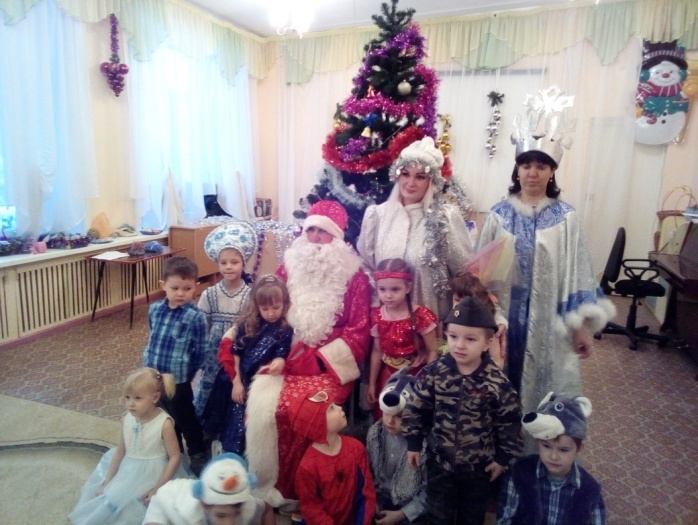 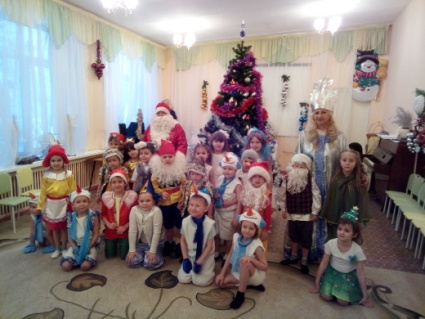 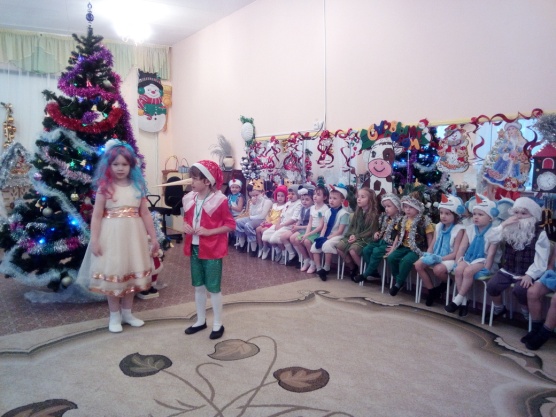 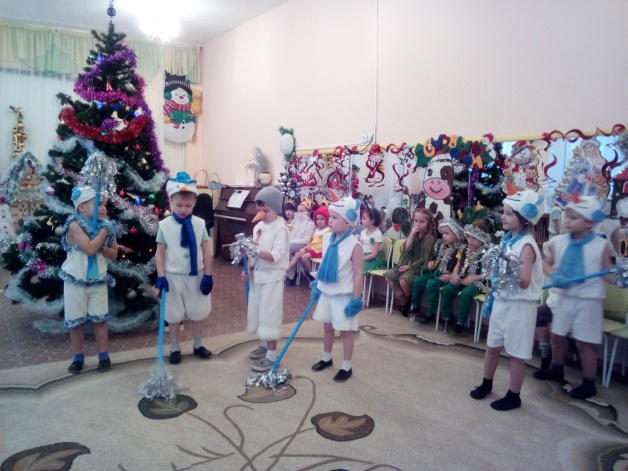 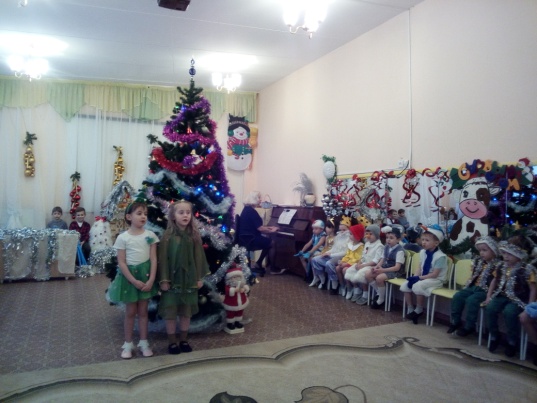 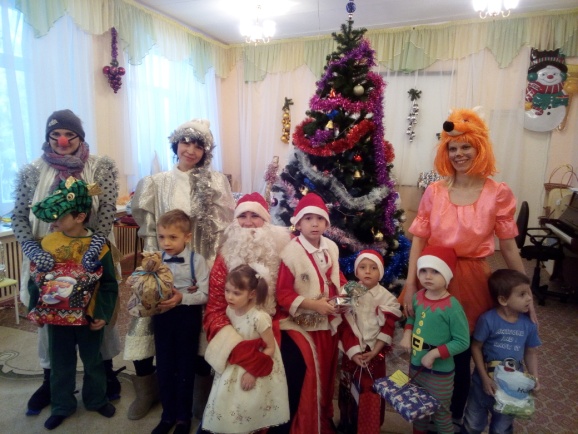 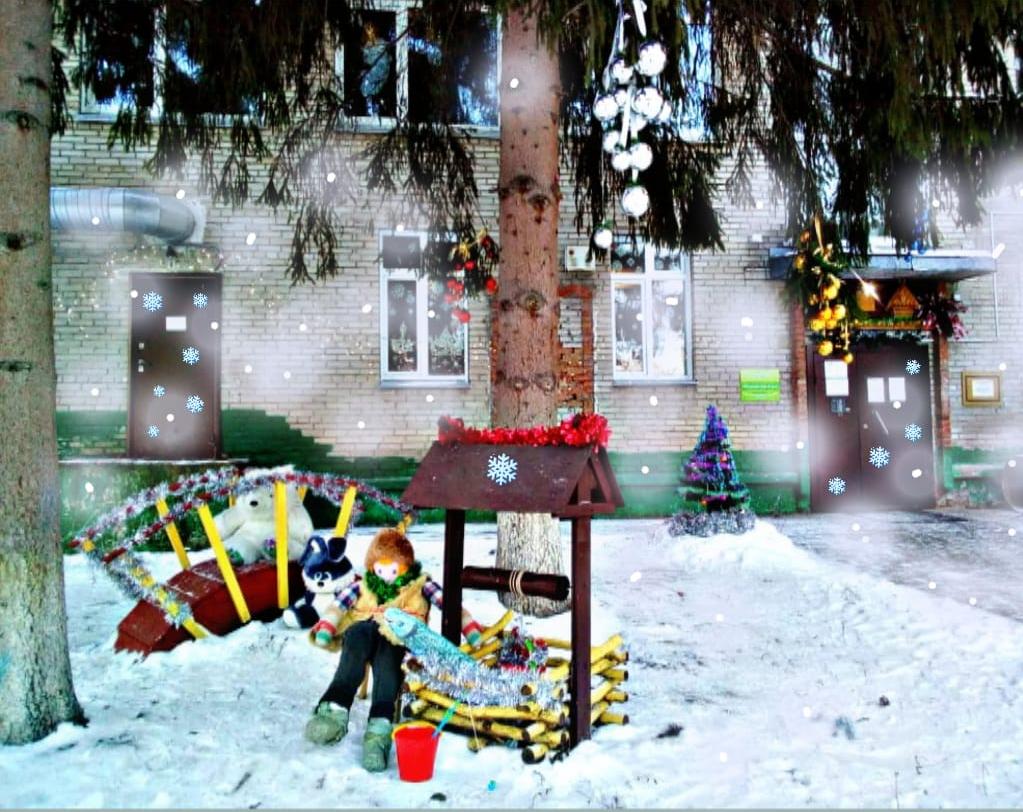 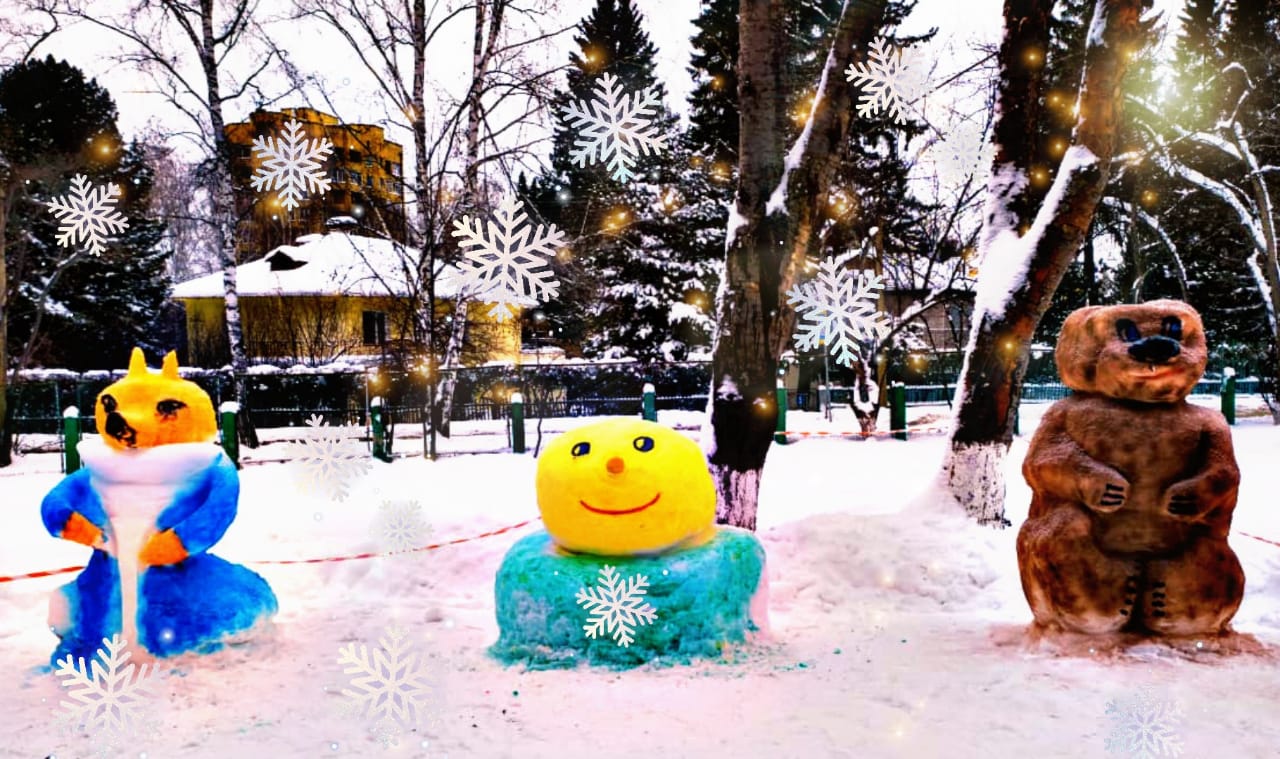 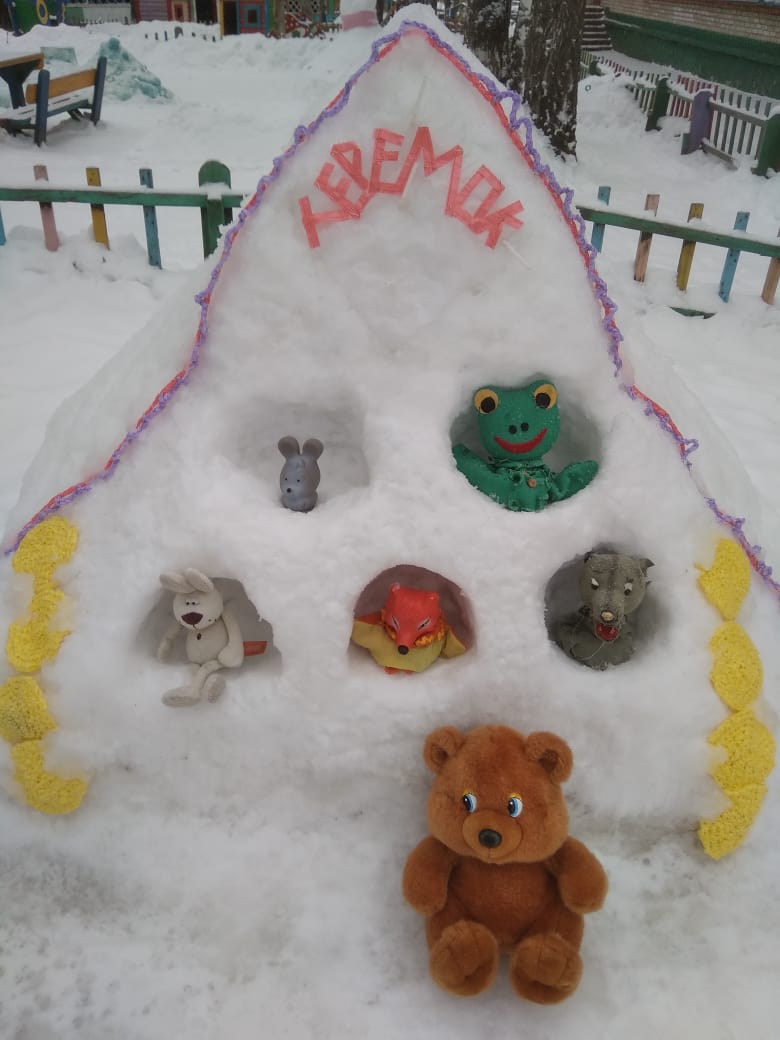 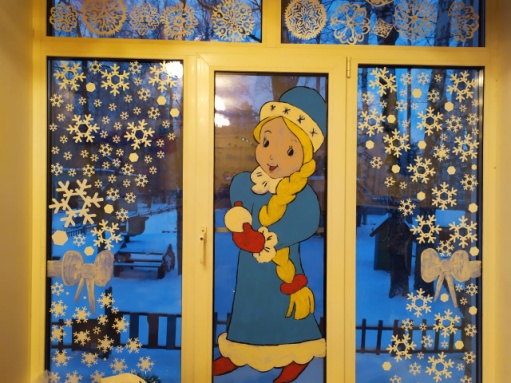 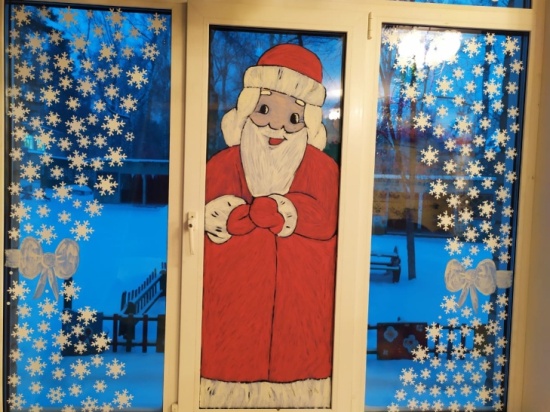 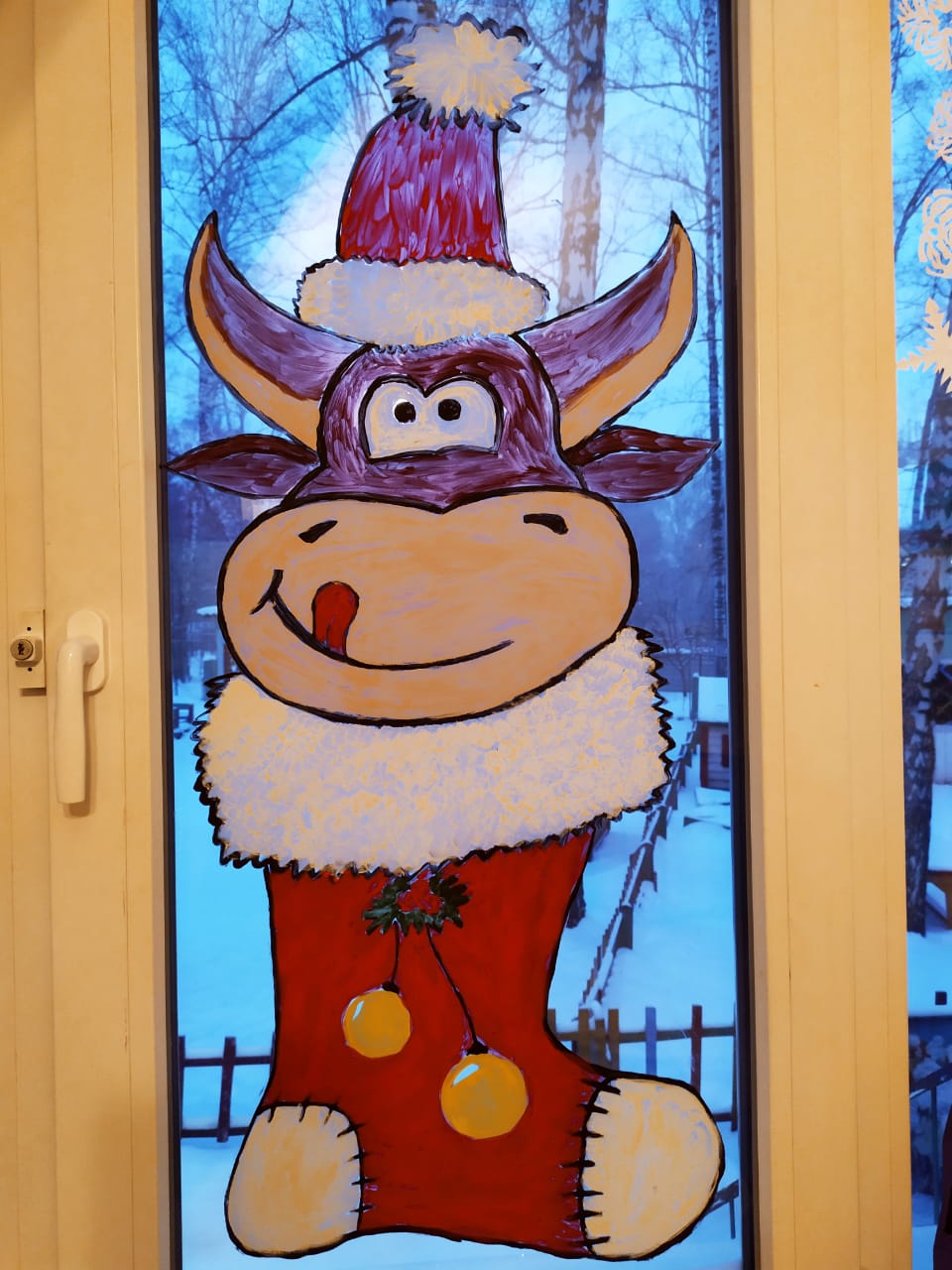 